                                                                                                                                                                    Приложение № 1 к решению Думы	                                                                  	         Камышловского городского округа	                                                                             № 312 от 20.02.2014 г.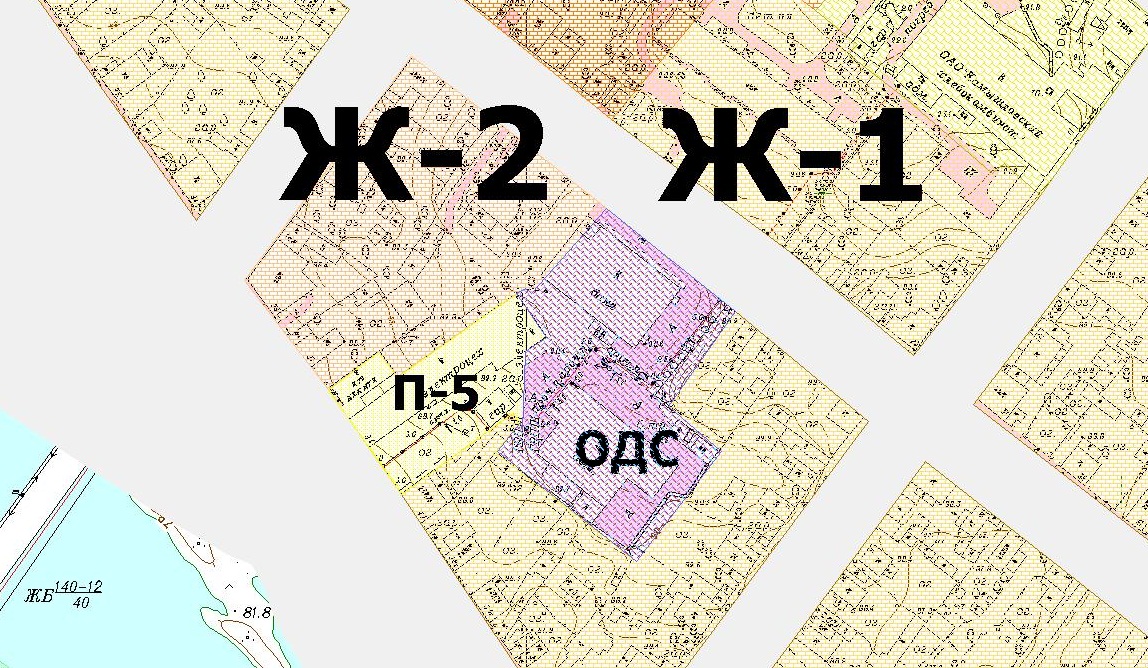 схема